DSB 35 - GANGI 24 HDSB 38 - PRIZZI 24 HDSB 42 - CANTIERI NAVALI 24 HDSB 42 - PARTANNA MONDELLO 24 HDSB 42 - LINOSA 24 HDSB 42 - LAMPEDUSA RADDOPPIO EMERGENZA SBARCHI: Dal 28/09/2020 AL 02/10/2020DSB 42 - LAMPEDUSA RADDOPPIO EMERGENZA SBARCHI: Dal 28/09/2020 AL 02/10/2020DSB 42 - LAMPEDUSA RADDOPPIO EMERGENZA SBARCHI: Dal  14/10/2020 Al 18/10/2020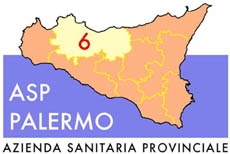 Sede legale: Via G. Cusmano, 24 – 90141  PALERMOC.F. e P. I.V.A.: 05841760829U.O.C. PROGRAMMAZIONE E ORGANIZZAZIONE DELLE CURE PRIMARIE